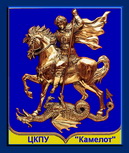 ОБОБЩЕННЫЙ ПРАЙС НА УСЛУГИ ООО  «Центр консультационно-правовых услуг «Камелот»»СТОИМОСТЬ оказываемых юридических услуг по Разделам1. Судебное представительство.2. Абонентское обслуживание ИП, юридических и физических лиц.3. Кадровый аутсорсинг.4. Сопровождение сделок, проведение переговоров.5. Сопровождение сделок с иностранным элементом.6. Сопровождение государственной регистрации ИП, ООО, КФХ....7. Сопровождение сделок с недвижимостью.Для проработки условий сотрудничества и определения стоимости оказываемых юридических услуг предлагаем обратиться к нашим специалистам непосредственно в офис по адресу: г. Краснодар, ул. Казбекская, д.9 (отдельный вход) по тел.+7(918)17-99-100, +7(918)32-44-964, +7(918)354-15-85 либо через E-mail: ckpukamelot@mail.ru.Информация об отдельных видах услуг содержится на специализированных сайтах: http://юруслуги-краснодар.рф , http://краснодар-банкротство.рф ,  http://арбитраж-краснодар.рф , http://регистрация-ооо-ип.рф .Краснодар2018Уважаемые клиенты!В нижеприведенном Прайс-листе отражены базовые цены на оказываемые Центром консультационно-правовых услуг «Камелот» юридические услуги. Мы не ставили своей задачей удивить Вас низкими, но недостоверными ценами. Наша задача – защитить Ваши права (достичь поставленной Вами цели), а не «попытаться» и взять за это деньги. Цель - взаимовыгодное и плодотворное сотрудничество. Поэтому конкретные цены зависят исключительно от взаимной заинтересованности в сотрудничестве, сложности решаемых задач и конечного положительного результата.Звоните, пишите, приходите к нам в офис, мы Вам поможем!Раздел 1. СТОИМОСТЬ ЮРИДИЧЕСКИХ УСЛУГпри досудебной подготовке и ведении дел в судах общей юрисдикции (СОЮ), арбитражных судах (АС), представлении интересов в Федеральной антимонопольной службе (ФАС)Стоимость юридического сопровождения зависит от ряда факторов: сложности рассматриваемого спора, размера и обоснованности требований, удаленности места и длительности рассмотрения.В зависимости от наличия этих факторов сопровождаемые споры делятся на 3 категории:1 категория – исковые договорные документально обоснованные споры, без участия органов государственной власти и управления, надзорных и контрольных органов, при цене иска до 500 тысяч рублей, рассматриваемые в Краснодаре, при количестве заседаний не более трех;2 категория – документально обоснованные договорные споры и споры с представителями органов государственной власти и управления (за исключением споров, отнесенных к 3 категории), при цене требований до 2 миллионов рублей, рассматриваемые в Краснодаре и крае, при совокупном количестве заседаний в трех инстанциях не более пяти; последующее участие в заседаниях оплачивается отдельно;3 категория – дела повышенной сложности: банкротные споры, споры с ФНС, ФАС, Таможней, прокуратурой, споры по поводу земельных участков, включая споры по определению их кадастровой стоимости, споры, рассматриваемые за пределами края, при цене требований свыше 2 миллионов рублей.	Участие в рассмотрении спора может быть оплачено как комплексно, так и за отдельные оказываемые услуги.Комплексное юридическое сопровождение включает в себя оказание всего спектра услуг на этапах подготовки и рассмотрения спора: консультирование, выработка правовой позиции, помощь в сборе доказательств, претензионная работа, подготовка и подача документов, участие в рассмотрении спора. Участие при рассмотрении спора в выездных заседаниях и Верховном Суде РФ – оговаривается отдельно.Стоимость полного комплексного сопровождения дел в судах и ФАСАрбитражный суд:– дела упрощенного производства - от 15 000 рублей (первая инстанция);– 1 категория: от 50 000 рублей - остальные дела (за три инстанции);– 2 категория: от 100 000 рублей - остальные дела (за три инстанции);– 3 категория: от 150 000 рублей - остальные дела (за три инстанции);Суды общей юрисдикции:– от 15 000 рублей - мировые суды;– от 50 000 рублей - остальные дела (за три инстанции).	Федеральная антимонопольная служба:- от 12 000 рублей (инстанция).Стоимость отдельных услуг:Примечания:* Стоимость сопровождения не включает в себя судебные расходы, транспортные расходы и расходы на проживание, в случае удаленности места рассмотрения спора, а также вознаграждение за достижение поставленного результата (оговаривается отдельно).* Ведение дел непосредственно руководителем ООО «ЦКПУ «Камелот»» увеличивает стоимость услуг - от 20% (по договоренности).* Постоянным клиентам, по решению Директора Центра Камелот, предоставляется скидка на услуги в размере – от 20% до 50% в зависимости от стадии процесса.* В случае заключения договора об абонентском обслуживании судебное представительство (в оговоренном количестве) осуществляются бесплатно, кроме выплаты вознаграждения за достижение поставленного результата.* В случае оплаты комплексного сопровождения ведения дел в суде – дополнительные услуги - не оплачиваются.* Сопровождение банкротного дела с участием в обособленных спорах оплачивается помесячно и рассчитывается индивидуально, в зависимости от представляемого участника спора, количества и сложности обособленных споров, более подробная информация размещена на сайте:          «краснодар-банкротство.рф».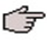 * Стоимость досудебной подготовки обжалования актов органов власти и управления, в частности подготовка мотивированных возражений на Акты налоговых проверок – оговаривается индивидуально и зависит от объема выдвигаемых проверяющими требований. 	* Стоимость комплексного сопровождения включает в себя (вне зависимости от рассмотрения) участие в 3 заседаниях суда первой инстанции и в 1 заседании каждой из последующих, дальнейшее участие оговаривается отдельно.* Стоимость выездного участия в рассмотрении спора (за пределами г. Краснодара) составляет – от 10 000 рублей вне зависимости от стадии.* При рассмотрении спора без непосредственного участия представителя в судебных заседаниях апелляционной, кассационной и надзорной инстанции стоимость сопровождения может быть снижена до 50%.Подробная информация об услугах размещена на сайте:  «арбитраж-краснодар.рф».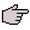 Раздел 2. СТОИМОСТЬ АБОНЕНТСКОГО ОБСЛУЖИВАНИЯ ИП, ЮРИДИЧЕСКИХ И ФИЗИЧЕСКИХ ЛИЦПакет услуг может комплектоваться индивидуально, нижеприведенные пакеты являются ориентирами для выбора набора услуг и их стоимости.Три основных пакета услуг для бизнеса:«Минимальный» – абонентская плата составляет:Для физических лиц: 10 000 рублей в месяц;Для юридических лиц и ИП: 35 000 рублей в месяц.Количество чел./часов в месяц - 10.Перечень включенных услуг (варьируются в рамках установленного лимита):Устные консультации (до 10); Правовая оценка договоров (до 4); Подготовка проекта гражданско-правового договора, искового заявления, отзыва, претензии или возражения на исковое заявление. «Базовый» - абонентская плата составляет:Для физических лиц: 20 000 рублей в месяц;Для юридических лиц и ИП: 50 000 рублей в месяц.Количество чел./часов в месяц - 20. Перечень включенных услуг (варьируются в рамках установленного лимита):Устные и письменные консультации (до 20); Правовая оценка (до 8) и редактирование (до 4) договоров; Подготовка проекта гражданско-правового договора, искового заявления, отзыва, претензии или возражения на исковое заявление. Представление интересов Заказчика в государственных/муниципальных органах. «Vip» - абонентская плата составляет:Для физических лиц: 50 000 рублей в месяц;Для юридических лиц и ИП: 200 000 рублей в месяц.Количество чел./часов в месяц – до 50 (больше – по договоренности);Перечень включенных юридических услуг – не ограничен.Два основных пакета для группы физических лиц:«Семейный» – абонентская плата составляет от 15 000 рублей в месяц.Количество чел./часов в месяц - 10.Перечень включенных услуг:Устные консультации по частным вопросам (до 15). «Семейный Vip» - абонентская плата составляет от 75 000 рублей в месяц.Количество чел./часов в месяц – до 50. Перечень включенных услуг – не ограничен.Более подробная информация размещена на сайте:            «юруслуги-краснодар.рф».Раздел 3. СТОИМОСТЬ УСЛУГ ПО КАДРОВОМУ АУТСОРСИНГУРазмер абонентской платы по кадровому аутсорсингуМинимальный срок договора абонентского обслуживания - 6 месяцев.При заключении договора на комплексное юридическое обслуживание, стоимость услуг по кадровому сопровождению – дополнительно не оплачивается!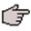 Более подробная информация размещена на сайте: «юруслуги-краснодар.рф».Раздел 4. ЮРИДИЧЕСКОЕ СОПРОВОЖДЕНИЕ СДЕЛОКОРГАНИЗАЦИЯ И ПРОВЕДЕНИЕ ПЕРЕГОВОРОВ (СТОИМОСТЬ*)Пять этапов:1 этап. Выбор и разработка договорной схемы (схемы действия).- от 5 000 рублей за консультирование по возможным разновидностям сделок;- от 10 000 рублей – разработка оптимальной для Клиента договорной схемы.2 этап. Проверка "due diligence" — должной добросовестности контрагента и чистоты самой сделки.- от 5 000 рублей – отчет о добросовестности контрагента, исходя из общедоступной информации;- от 10 000 рублей – отчет о добросовестности контрагента, исходя из информации, полученной из дополнительных источников;- от 7 000 рублей – проверка чистоты сделки на основании документов, представленных Клиентом либо контрагентом.3 этап. Подготовка и проведение переговоров, с учетом особенностей контрагента и особенности сделки.- от 7 000 рублей – организация и ведение переговоров.- плюс бонусное вознаграждение за достижение желаемого результата (определяется индивидуально).4 этап. Подготовка ЮРИДИЧЕСКИ УНИКАЛЬНЫХ договоров и сопутствующих документов по сделке. Мы не используем шаблонных договоров, ибо шаблонное мышление не учитывает всех необходимых нюансов!- от 3 000 рублей - подготовка договора по конкретизированному заданию Заказчика (Заказчик просит подготовить необходимый ему конкретный, определенный ГК, вид договора);                       - от 10 000 рублей - разработка договорной схемы, включающей несколько видов определенных ГК договоров (Заказчик просит разработать необходимый комплект документов для достижения обозначенной цели, не конкретизируя наличие отдельных видов договоров).5 этап. Дальнейшее юридическое, в том числе претензионное и судебное, сопровождение исполнения сделки.- от 5 000 рублей – претензионная работа;- от 5 000 рублей – консультативная работа;- стоимость судебного представительства оговаривается отдельно.Стоимость отдельных услуг по юридическому сопровождению сделок1. Изучение документов и подготовка мотивированного заключения о возможности и целесообразности совершения заказчиком юридически значимых действий (заказчик просит изучить комплект документов и дать мотивированное заключение о возможных для него правовых последствиях совершения юридически значимых действий, например подписания изучаемого договора) – от 200 рублей страница документа, за исключением договоров, - от 500 рублей страница договора.2. Выездной день – выезд по поручению заказчика для оказания юридических услуг вне места нахождения исполнителя на срок более двух часов, включая время следования к назначенному месту и обратно, без учета стоимости накладных расходов:- по городу Краснодару – от 5 000 рублей;- за пределами Краснодара – от 10 000 рублей.3. Участие в переговорах – подготовка, включая изучение представленных документов, и ведение переговоров с контрагентами от имени и по поручению заказчика – от 7 000 рублей.4. Предоставление образца договора по конкретизированному пожеланию заказчика (заказчик просит шаблон конкретного договора) – от 1 000 рублей.5. Подготовка договора по конкретизированному заданию заказчика (заказчик просит подготовить необходимый ему конкретный, определенный ГК, вид договора) – от 5 000 рублей.6. Разработка договорной схемы, в целях достижения желаемого заказчиком результата, включая подготовку необходимого договорного комплекта (заказчик просит разработать для него необходимый комплект документов для достижения обозначенной цели, не конкретизируя наличие отдельных видов договоров) – от 10 000 рублей.7. Разработка и юридическое сопровождение работоспособности договорной схемы, в целях достижения желаемого заказчиком результата, включая ведение переговоров и судебную защиту (по заданию заказчика разрабатывается договорная схема и осуществляется ее полное правовое сопровождение, направленное на достижение поставленной заказчиком цели) – от 1% цены сделки, но не менее 100 000 рублей.*Следует учитывать, что стоимость услуги определяется в каждом случае индивидуально, в зависимости от трудозатрат, желаемых к достижению целей и, соответственно, сложности сделки - количества её этапов, включаемых в неё договоров, времени участия и количества специалистов и т.д. ВАЖНО! В случае комплексного юридического обслуживания Клиента на основании долгосрочного договора (сроком более 1 года) стоимость всех вышеперечисленных этапов может входить в стоимость ежемесячной абонентской платы, без необходимости внесения дополнительных платежей!Более подробная информация размещена на сайте: «юруслуги-краснодар.рф».Раздел 5. СТОИМОСТЬ УСЛУГ ПО ЮРИДИЧЕСКОМУ СОПРОВОЖДЕНИЮ СДЕЛОК С ИНОСТРАННЫМ ЭЛЕМЕНТОМРазмер платы за оказание юридических услуг с применением норм российского права соответствует вышеизложенным, с применением норм международного права либо права иностранного государства определяется индивидуально.Базовые ставки:- разработка договоров с применением норм международного права либо права иностранного государства – от 7 000 рублей;- разработка договорных схем с применением норм международного права либо права иностранного государства – от 15 000 рублей;- подготовка и проведение переговоров с иностранным участием - от 25 000 рублей.Более подробная информация размещена на сайте: «юруслуги-краснодар.рф».6. СТОИМОСТЬ УСЛУГ ПО ЮРИДИЧЕСКОМУ СОПРОВОЖДЕНИЮ ГОСУДАРСТВЕННОЙ РЕГИСТРАЦИИ ИП И ЮРЛИЦРЕГИСТРАЦИЯ ИП или КФХ2 варианта юридической помощи для открытия ИП или КФХ:Вариант 1. Мы подготовим Вам все необходимые документы, заполним квитанцию для уплаты госпошлины и проконсультируем Вас – Вы сдадите документы самостоятельно.Вариант2. Мы подготовим все необходимые документы и сдадим их в ИФНС.Стоимость услуг:Примечание:1. Комплект документов для самостоятельной перерегистрации снижает стоимость услуг, как правило, на 30%.2. При перерегистрации 2-х и более юридических лиц предоставляется скидка в размере 5% по каждому последующему юрлицу.3. В случае заключения договора комплексного юридического обслуживания – нижеуказанные услуги предоставляются бесплатно (входят в абонплату)!Более подробная информация размещена на сайте: «регистрация-ооо-ип.рф».РЕГИСТРАЦИЯ ЮРЛИЦАРасценки на услуги по юридическому сопровождению регистрации ООО*Стоимость зависит от количества учредителей, от статуса учредителей (физ.лицо, юр.лицо, ин.физ.лицо, ин.юр.лицо), от порядка принятия решения, от порядка формирования уставного капитала, наличия филиалов и представительств, количества видов экономической деятельности, выбранной клиентом системы налогообложения и пр.	*Стоимость услуг по регистрации других юридических лиц (помимо ООО), реорганизации (в любой форме) и прекращению деятельности (путем ликвидации, банкротства) – оговаривается отдельно.Более подробная информация размещена на наших сайтах: «регистрация-ооо-ип.рф» и      «краснодар-банкротство»7.СТОИМОСТЬ УСЛУГ ПО ЮРИДИЧЕСКОМУ СОПРОВОЖДЕНИЮ СДЕЛОК С НЕДВИЖИМОСТЬЮ- проверка наличия всех необходимых для сделки документов и их юридическая экспертиза - от 2 500 руб.; - необходимое юридическое сопровождение сделок по приобретению недвижимости, в том числе квартир на вторичном рынке, в новостройках по инвестиционным договорам, договорам долевого участия в строительстве от 12 000 руб.; - составление типовых договоров: купли-продажи, мены, дарения, ренты, аренды, уступки права требования, залога, задатка, комплексных договоров - от 2 000 руб.; - помощь при заключении и исполнении условий договора по оплате недвижимости ЧЕРЕЗ БАНКОВСКУЮ ЯЧЕЙКУ - по договоренности; - юридическая помощь во внесудебном порядке при разрешении конфликтных ситуаций - по договоренности;юридическая помощь в случае необходимости обращения в суд по вопросам возмещения убытков, вызванных: нарушением срока сдачи дома в эксплуатацию, предоставлением квартир ненадлежащего качества; повышением стоимости, неисполнением строительными и инвестиционными компаниями договоров и т. д. - от 15 000 руб.; - ведение дел в суде по искам о признании договоров купли-продажи, мены, дарения и т.д. недействительными, их расторжении - от 15 000 руб.; - оспаривание в судебном порядке отказа в государственной регистрации права на недвижимость или сделки с ней, либо уклонения соответствующего органа от регистрации - от 15 000 руб.;- юридическое сопровождение исполнительного производства по недвижимости - от 10 000 руб.;- представительство в государственных и муниципальных органах власти, в том числе в органах регистрации - по договоренности, но не менее 1 000 руб./час;- комплексное юридическое сопровождение инвестиционных проектов в сфере недвижимости - по договоренности.Для проработки условий сотрудничества и определения стоимости оказываемых юридических услуг предлагаем обратиться к нашим специалистам непосредственно в офис по адресу: г.Краснодар, ул. Казбекская, д.9 (отдельный вход). по тел. +7 (918) 17-99-100, +7 (918) 3244964, +7(918) 354-15-85, +7 (964) 93-22-570.либо через E-mail: ckpukamelot@mail.ru.	С уважением к Вам, Директор Центра «Камелот» С.С. ФильЭтапы веденияУслугаПолная стоимость, от:в руб.I. ДосудебныйКонсультирование о процедуре судебного разбирательства 1 000Составление жалоб, заявлений и иных документов в гос. органы, кроме суда2 500Представление интересов клиентов в государственных муниципальных и иных органах 5 000Правовая экспертиза документов органов и учреждений 200 за лист, ноне менее 5 000Оценка перспектив судебного дела исходя из судебной практики 3 000II. СудебныйРазработка правовой позиции по делу, в том числе консультирование по сбору дополнительных доказательств 5 000Составление и подача в суд пакета процессуальных документов СОЮ – 10 000АС – 15 000Непосредственное участие в судебном процессе (первая инстанция)СОЮ – 25 000АС – 35 000Апелляционная, кассационная, надзорная инстанция (каждая), за исключением ВС РФСОЮ – 25 000АС – 35 000Участие при рассмотрении кассационных, надзорных жалоб в ВС РФ45 000III.ИсполненияКонтроль исполнения судебных решений, проведение процедур исполнительного производствадоговорная* Вопросы возможной корректировки стоимости услуг смотри в Примечаниях* Вопросы возможной корректировки стоимости услуг смотри в Примечаниях* Вопросы возможной корректировки стоимости услуг смотри в Примечаниях№Наименование услугиЦена от(руб.) 1Юридическая экспертиза предоставленного Заказчиком кадрового документа5002Разработка трудовых договоров (с руководителем, работниками) 1 0003Разработка коллективного договора с приложениями2 5004Разработка положения по охране труда1 5005Составление иной кадровой документации (должностных инструкций и др.)1 0006Хранение кадровой документации в нашем офисе 1 5007Отдел кадров Клиента в нашем офисе10 0008Кадровый аудит с практическими рекомендациями и разработкой плана оптимизации кадрового делопроизводства, включая документацию по охране труда15 000Кол-во операций в мес.Цена (руб./мес.)до 55 000до 10 движений по личному составу12 000до 20 движений по личному составу18 000от 20 движений по личному составупо договоренностиВид услугиСтоимость услугиДополнительные расходы:1 вариант для ИП1500 руб.Гос. пошлина 800 руб.1 вариант для КФХ2500 руб.Гос. пошлина 800 руб.2 вариант для ИП4500 руб.Гос. пошлина 800 руб. +Оплата услуг нотариуса по тарифу:за заверение подписи на Заявлении, заверение копии паспорта, оформление доверенности.2 вариант для КФХ5500 руб.Гос. пошлина 800 руб. +Оплата услуг нотариуса по тарифу:за заверение подписи на Заявлении, заверение копии паспорта, оформление доверенности.Наименование предоставляемой услугиСтоимость, руб.*Заполнение Заявления о государственной регистрации юридического лица при создании по форме №Р11001.от 1000 руб.Подготовка Уставаот 2500 руб.Подготовка Договора об учреждении обществаот 2000 руб.Подготовка Решения единственного учредителя о созданииот 500 руб.Подготовка Протокола учредителей о созданииот 1000 руб.Подготовка уведомления о переходе на упрощенную систему налогообложенияот 500 руб.Услуги по представлению интересов клиента в нотариальной конторе, в банке при оплате гос.пошлины и в ИФНС при сдаче и получении документовот 3000 руб.Регистрация ООО (1 участник)от 7000 руб. *цена без учета расходов*Дополнительные расходы:госпошлина – 4000 руб.и услуги нотариуса по тарифу:за заверение подписи заявителя, оформление доверенности.Внесение изменений в Учредительные документы и в ЕГРЮЛ (смена директора, изменение ОКВЭДов, адреса, уставного капитала)от 6500 руб.*цена без учета расходов за 1 вид регистрации*Дополнительные расходы:госпошлина – 800 руб.и услуги нотариуса по тарифу.